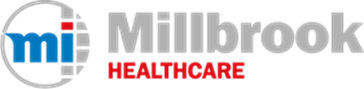 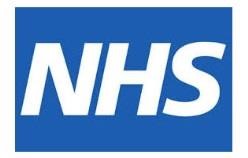 Referral for an NHS POWERED wheelchair from Southern Hampshire  Wheelchair Service This form should only be used when your client needs a wheelchair because of a PERMANENT illness or disability which affects their mobility inside their own home Powered wheelchairs are either Class II or Class III medical devices; by their nature (ie. heavy equipment travelling at some speed under power), the risk of use is higher than with a manual wheelchair.  As any powered wheelchair provided by an NHS funded service is on loan to the service user, the service is obliged to ensure the safety of the service user and of others sharing the home and of pavement users (if applicable) before issuing a power chair.  For this reason, strict criteria must be met (eg. environmental, independent use, safe control).  If you believe this may not be the case for your client, please contact the Wheelchair Service for advice, and for possible signposting to other organisations.   PLEASE NOTE:  This form MUST be completed by an appropriate Health Service professional.  Please complete all 4 pages in full and send electronically if possible PLEASE NOTE:  This form MUST be completed by an appropriate Health Service professional.  Please complete all 4 pages in full and send electronically if possible PLEASE NOTE:  This form MUST be completed by an appropriate Health Service professional.  Please complete all 4 pages in full and send electronically if possible PLEASE NOTE:  This form MUST be completed by an appropriate Health Service professional.  Please complete all 4 pages in full and send electronically if possible PLEASE NOTE:  This form MUST be completed by an appropriate Health Service professional.  Please complete all 4 pages in full and send electronically if possible PLEASE NOTE:  This form MUST be completed by an appropriate Health Service professional.  Please complete all 4 pages in full and send electronically if possible PLEASE NOTE:  This form MUST be completed by an appropriate Health Service professional.  Please complete all 4 pages in full and send electronically if possible Title Mr/Mrs/Ms/Master/Miss/Other Mr/Mrs/Ms/Master/Miss/Other Ethnic origin Ethnic origin Surname First name(s) First name(s) Date of birth NHS No NHS No HEIGHT (essential) WEIGHT (essential) WEIGHT (essential) Gender M    /    F Address, inc postcode Telephone numbers 1) 1) 2) 2) 2) 2) Client e-mail Nursing / Res  Home? Nursing / Res  Home? Yes / No Yes / No Next of kin name (NOK) Relationship Relationship NOK Tel No NOK e-mail NOK e-mail First contact for Wheelchair Service Reason client not first contact Reason client not first contact GP DETAILS (essential) GP DETAILS (essential) GP DETAILS (essential) GP DETAILS (essential) GP DETAILS (essential) GP DETAILS (essential) GP DETAILS (essential) GP Name Tel Tel Surgery E-mail E-mail Address inc postcode  SCHOOL OR COLLEGE ATTENDED (if appropriate) SCHOOL OR COLLEGE ATTENDED (if appropriate) SCHOOL OR COLLEGE ATTENDED (if appropriate) SCHOOL OR COLLEGE ATTENDED (if appropriate) SCHOOL OR COLLEGE ATTENDED (if appropriate) SCHOOL OR COLLEGE ATTENDED (if appropriate) Name and address inc postcode  Tel Name and address inc postcode  E-mail DIAGNOSES inc impact on mobility REASON FOR REFERRAL (what will your client be able to do that s/he is not able to now?) REASON FOR REFERRAL (what will your client be able to do that s/he is not able to now?) REASON FOR REFERRAL (what will your client be able to do that s/he is not able to now?) REASON FOR REFERRAL (what will your client be able to do that s/he is not able to now?) REASON FOR REFERRAL (what will your client be able to do that s/he is not able to now?) REASON FOR REFERRAL (what will your client be able to do that s/he is not able to now?) REQUEST IS FOR (please tick) REQUEST IS FOR (please tick) REQUEST IS FOR (please tick) REQUEST IS FOR (please tick) REQUEST IS FOR (please tick) REQUEST IS FOR (please tick) Indoor only powered wheelchair (EPIC) Please note that outdoor-only powered wheelchairs are not provided by the Wheelchair Service under any circumstances, including for use in places of education, work or leisure Please note that outdoor-only powered wheelchairs are not provided by the Wheelchair Service under any circumstances, including for use in places of education, work or leisure Please note that outdoor-only powered wheelchairs are not provided by the Wheelchair Service under any circumstances, including for use in places of education, work or leisure Please note that outdoor-only powered wheelchairs are not provided by the Wheelchair Service under any circumstances, including for use in places of education, work or leisure Indoor-outdoor powered wheelchair (EPIOC) Please note that outdoor-only powered wheelchairs are not provided by the Wheelchair Service under any circumstances, including for use in places of education, work or leisure Please note that outdoor-only powered wheelchairs are not provided by the Wheelchair Service under any circumstances, including for use in places of education, work or leisure Please note that outdoor-only powered wheelchairs are not provided by the Wheelchair Service under any circumstances, including for use in places of education, work or leisure Please note that outdoor-only powered wheelchairs are not provided by the Wheelchair Service under any circumstances, including for use in places of education, work or leisure How far can your client walk inside their own home? How far can your client walk inside their own home? How far can your client walk inside their own home? How far can your client walk inside their own home? How far can your client walk inside their own home? How far can your client self-propel inside their own home? How far can your client self-propel inside their own home? How far can your client self-propel inside their own home? How far can your client self-propel inside their own home? How far can your client self-propel inside their own home? Has your client been diagnosed with epilepsy? Has your client been diagnosed with epilepsy? Has your client been diagnosed with epilepsy? Has your client been diagnosed with epilepsy? Has your client been diagnosed with epilepsy? Yes  /  No Has your client experienced seizures, blackouts or other loss of consciousness in the past 12 months Has your client experienced seizures, blackouts or other loss of consciousness in the past 12 months Has your client experienced seizures, blackouts or other loss of consciousness in the past 12 months Has your client experienced seizures, blackouts or other loss of consciousness in the past 12 months Has your client experienced seizures, blackouts or other loss of consciousness in the past 12 months Yes  /  No Does your client comply with DVLA requirements for motor vehicle driving concerning epilepsy or other causes of loss of consciousness? Does your client comply with DVLA requirements for motor vehicle driving concerning epilepsy or other causes of loss of consciousness? Does your client comply with DVLA requirements for motor vehicle driving concerning epilepsy or other causes of loss of consciousness? Does your client comply with DVLA requirements for motor vehicle driving concerning epilepsy or other causes of loss of consciousness? Does your client comply with DVLA requirements for motor vehicle driving concerning epilepsy or other causes of loss of consciousness? Yes  /  No Do you feel that your client has the cognitive, perceptual, motor and visual skills required to operate a powered wheelchair independently? Do you feel that your client has the cognitive, perceptual, motor and visual skills required to operate a powered wheelchair independently? Do you feel that your client has the cognitive, perceptual, motor and visual skills required to operate a powered wheelchair independently? Do you feel that your client has the cognitive, perceptual, motor and visual skills required to operate a powered wheelchair independently? Do you feel that your client has the cognitive, perceptual, motor and visual skills required to operate a powered wheelchair independently? Yes  /  No Does your client have the capacity to understand and comply with the Highway Code Sections 1 to 46 for pedestrians and powered scooters/wheelchairs? Does your client have the capacity to understand and comply with the Highway Code Sections 1 to 46 for pedestrians and powered scooters/wheelchairs? Does your client have the capacity to understand and comply with the Highway Code Sections 1 to 46 for pedestrians and powered scooters/wheelchairs? Does your client have the capacity to understand and comply with the Highway Code Sections 1 to 46 for pedestrians and powered scooters/wheelchairs? Does your client have the capacity to understand and comply with the Highway Code Sections 1 to 46 for pedestrians and powered scooters/wheelchairs? Yes  /  No Does your client take any medication which has side effects such as drowsiness, or that would lead you to advise them against driving or operating machinery? Does your client take any medication which has side effects such as drowsiness, or that would lead you to advise them against driving or operating machinery? Does your client take any medication which has side effects such as drowsiness, or that would lead you to advise them against driving or operating machinery? Does your client take any medication which has side effects such as drowsiness, or that would lead you to advise them against driving or operating machinery? Does your client take any medication which has side effects such as drowsiness, or that would lead you to advise them against driving or operating machinery? Yes  /  No Further details: Further details: Further details: Further details: Further details: Further details: MENTAL CAPACITY ACT (MCA)   Has your client consented to this referral? MENTAL CAPACITY ACT (MCA)   Has your client consented to this referral? MENTAL CAPACITY ACT (MCA)   Has your client consented to this referral? MENTAL CAPACITY ACT (MCA)   Has your client consented to this referral? MENTAL CAPACITY ACT (MCA)   Has your client consented to this referral? Yes / No If no, please attach a copy of the MCA Assessment, or state reason why this referral is in your Client’s best interest If no, please attach a copy of the MCA Assessment, or state reason why this referral is in your Client’s best interest If no, please attach a copy of the MCA Assessment, or state reason why this referral is in your Client’s best interest If no, please attach a copy of the MCA Assessment, or state reason why this referral is in your Client’s best interest If no, please attach a copy of the MCA Assessment, or state reason why this referral is in your Client’s best interest If no, please attach a copy of the MCA Assessment, or state reason why this referral is in your Client’s best interest CONSENT CONSENT CONSENT CONSENT CONSENT CONSENT Does your client consent for information to be shared with you by the Wheelchair Service? Does your client consent for information to be shared with you by the Wheelchair Service? Does your client consent for information to be shared with you by the Wheelchair Service? Does your client consent for information to be shared with you by the Wheelchair Service? Does your client consent for information to be shared with you by the Wheelchair Service? Yes / No Does your client give consent for you to be invited to appointments?  Does your client give consent for you to be invited to appointments?  Does your client give consent for you to be invited to appointments?  Does your client give consent for you to be invited to appointments?  Does your client give consent for you to be invited to appointments?  Yes / No 	Are there professionals or others that your client would like to be invited to their appointments?   	 	Are there professionals or others that your client would like to be invited to their appointments?   	 	Are there professionals or others that your client would like to be invited to their appointments?   	 	Are there professionals or others that your client would like to be invited to their appointments?   	 	Are there professionals or others that your client would like to be invited to their appointments?   	 	Are there professionals or others that your client would like to be invited to their appointments?   	 If yes, please provide contact details: If yes, please provide contact details: If yes, please provide contact details: If yes, please provide contact details: If yes, please provide contact details: If yes, please provide contact details: FUNCTIONAL ABILITY, e.g. mobility (distance / aids used), transfers, self-care etc.: FUNCTIONAL ABILITY, e.g. mobility (distance / aids used), transfers, self-care etc.: FUNCTIONAL ABILITY, e.g. mobility (distance / aids used), transfers, self-care etc.: FUNCTIONAL ABILITY, e.g. mobility (distance / aids used), transfers, self-care etc.: FUNCTIONAL ABILITY, e.g. mobility (distance / aids used), transfers, self-care etc.: FUNCTIONAL ABILITY, e.g. mobility (distance / aids used), transfers, self-care etc.: FUNCTIONAL ABILITY, e.g. mobility (distance / aids used), transfers, self-care etc.: FUNCTIONAL ABILITY, e.g. mobility (distance / aids used), transfers, self-care etc.: FUNCTIONAL ABILITY, e.g. mobility (distance / aids used), transfers, self-care etc.: FUNCTIONAL ABILITY, e.g. mobility (distance / aids used), transfers, self-care etc.: FUNCTIONAL ABILITY, e.g. mobility (distance / aids used), transfers, self-care etc.: DOES YOUR CLIENT HAVE ANY KNOWN SKELETAL DEFORMITY? DOES YOUR CLIENT HAVE ANY KNOWN SKELETAL DEFORMITY? DOES YOUR CLIENT HAVE ANY KNOWN SKELETAL DEFORMITY? DOES YOUR CLIENT HAVE ANY KNOWN SKELETAL DEFORMITY? DOES YOUR CLIENT HAVE ANY KNOWN SKELETAL DEFORMITY? DOES YOUR CLIENT HAVE ANY KNOWN SKELETAL DEFORMITY? DOES YOUR CLIENT HAVE ANY KNOWN SKELETAL DEFORMITY? DOES YOUR CLIENT HAVE ANY KNOWN SKELETAL DEFORMITY? DOES YOUR CLIENT HAVE ANY KNOWN SKELETAL DEFORMITY? DOES YOUR CLIENT HAVE ANY KNOWN SKELETAL DEFORMITY? Yes / No If yes, please provide further details: If yes, please provide further details: If yes, please provide further details: If yes, please provide further details: If yes, please provide further details: If yes, please provide further details: If yes, please provide further details: If yes, please provide further details: If yes, please provide further details: If yes, please provide further details: If yes, please provide further details: VISION / HEARING / COMMUNICATION VISION / HEARING / COMMUNICATION VISION / HEARING / COMMUNICATION CONTINENCE  CONTINENCE  CONTINENCE  HAVE YOU IDENTIFIED ANY RISKS (including safeguarding)? HAVE YOU IDENTIFIED ANY RISKS (including safeguarding)? HAVE YOU IDENTIFIED ANY RISKS (including safeguarding)? HAVE YOU IDENTIFIED ANY RISKS (including safeguarding)? HAVE YOU IDENTIFIED ANY RISKS (including safeguarding)? HAVE YOU IDENTIFIED ANY RISKS (including safeguarding)? HAVE YOU IDENTIFIED ANY RISKS (including safeguarding)? HAVE YOU IDENTIFIED ANY RISKS (including safeguarding)? HAVE YOU IDENTIFIED ANY RISKS (including safeguarding)? HAVE YOU IDENTIFIED ANY RISKS (including safeguarding)? Yes / No If ‘Yes’, please provide further details  If ‘Yes’, please provide further details  If ‘Yes’, please provide further details  If ‘Yes’, please provide further details  If ‘Yes’, please provide further details  If ‘Yes’, please provide further details  If ‘Yes’, please provide further details  If ‘Yes’, please provide further details  If ‘Yes’, please provide further details  If ‘Yes’, please provide further details  If ‘Yes’, please provide further details  THE WHEELCHAIR THE WHEELCHAIR THE WHEELCHAIR THE WHEELCHAIR THE WHEELCHAIR THE WHEELCHAIR THE WHEELCHAIR THE WHEELCHAIR THE WHEELCHAIR THE WHEELCHAIR THE WHEELCHAIR HOW OFTEN WOULD THE POWERED WHEELCHAIR BE USED? (please tick):- HOW OFTEN WOULD THE POWERED WHEELCHAIR BE USED? (please tick):- HOW OFTEN WOULD THE POWERED WHEELCHAIR BE USED? (please tick):- HOW OFTEN WOULD THE POWERED WHEELCHAIR BE USED? (please tick):- HOW OFTEN WOULD THE POWERED WHEELCHAIR BE USED? (please tick):- HOW OFTEN WOULD THE POWERED WHEELCHAIR BE USED? (please tick):- HOW OFTEN WOULD THE POWERED WHEELCHAIR BE USED? (please tick):- HOW OFTEN WOULD THE POWERED WHEELCHAIR BE USED? (please tick):- HOW OFTEN WOULD THE POWERED WHEELCHAIR BE USED? (please tick):- HOW OFTEN WOULD THE POWERED WHEELCHAIR BE USED? (please tick):- HOW OFTEN WOULD THE POWERED WHEELCHAIR BE USED? (please tick):- Daily Daily More than 4 days per week More than 4 days per week More than 4 days per week Less than 4 days per week Less than 4 days per week HOW LONG WOULD THE POWERED WHEELCHAIR USUALLY BE USED AT ANY ONE TIME? HOW LONG WOULD THE POWERED WHEELCHAIR USUALLY BE USED AT ANY ONE TIME? HOW LONG WOULD THE POWERED WHEELCHAIR USUALLY BE USED AT ANY ONE TIME? HOW LONG WOULD THE POWERED WHEELCHAIR USUALLY BE USED AT ANY ONE TIME? HOW LONG WOULD THE POWERED WHEELCHAIR USUALLY BE USED AT ANY ONE TIME? HOW LONG WOULD THE POWERED WHEELCHAIR USUALLY BE USED AT ANY ONE TIME? HOW LONG WOULD THE POWERED WHEELCHAIR USUALLY BE USED AT ANY ONE TIME? HOW LONG WOULD THE POWERED WHEELCHAIR USUALLY BE USED AT ANY ONE TIME? HOW LONG WOULD THE POWERED WHEELCHAIR USUALLY BE USED AT ANY ONE TIME? HOW LONG WOULD THE POWERED WHEELCHAIR USUALLY BE USED AT ANY ONE TIME? HOW LONG WOULD THE POWERED WHEELCHAIR USUALLY BE USED AT ANY ONE TIME? Full time Full time 4 – 8 hours 4 – 8 hours 4 – 8 hours Less than 4 hours Less than 4 hours WHERE WOULD THE WHEELCHAIR BE USED THE MOST? WHERE WOULD THE WHEELCHAIR BE USED THE MOST? WHERE WOULD THE WHEELCHAIR BE USED THE MOST? WHERE WOULD THE WHEELCHAIR BE USED THE MOST? WHERE WOULD THE WHEELCHAIR BE USED THE MOST? WHERE WOULD THE WHEELCHAIR BE USED THE MOST? WHERE WOULD THE WHEELCHAIR BE USED THE MOST? WHERE WOULD THE WHEELCHAIR BE USED THE MOST? WHERE WOULD THE WHEELCHAIR BE USED THE MOST? WHERE WOULD THE WHEELCHAIR BE USED THE MOST? WHERE WOULD THE WHEELCHAIR BE USED THE MOST? Indoors at home Indoors at home Outside of home only Outside of home only Outside of home only Inside and outside home Inside and outside home WILL THE POWERED WHEELCHAIR BE TRANSPORTED IN A VEHICLE? WILL THE POWERED WHEELCHAIR BE TRANSPORTED IN A VEHICLE? WILL THE POWERED WHEELCHAIR BE TRANSPORTED IN A VEHICLE? WILL THE POWERED WHEELCHAIR BE TRANSPORTED IN A VEHICLE? WILL THE POWERED WHEELCHAIR BE TRANSPORTED IN A VEHICLE? WILL THE POWERED WHEELCHAIR BE TRANSPORTED IN A VEHICLE? WILL THE POWERED WHEELCHAIR BE TRANSPORTED IN A VEHICLE? WILL THE POWERED WHEELCHAIR BE TRANSPORTED IN A VEHICLE? WILL THE POWERED WHEELCHAIR BE TRANSPORTED IN A VEHICLE? WILL THE POWERED WHEELCHAIR BE TRANSPORTED IN A VEHICLE? Yes / No If yes, please give details:  If yes, please give details:  If yes, please give details:  If yes, please give details:  If yes, please give details:  If yes, please give details:  If yes, please give details:  If yes, please give details:  If yes, please give details:  If yes, please give details:  If yes, please give details:  CURRENT WHEELCHAIR AND CUSHION PROVISION (including manual wheelchair) CURRENT WHEELCHAIR AND CUSHION PROVISION (including manual wheelchair) CURRENT WHEELCHAIR AND CUSHION PROVISION (including manual wheelchair) CURRENT WHEELCHAIR AND CUSHION PROVISION (including manual wheelchair) CURRENT WHEELCHAIR AND CUSHION PROVISION (including manual wheelchair) CURRENT WHEELCHAIR AND CUSHION PROVISION (including manual wheelchair) CURRENT WHEELCHAIR AND CUSHION PROVISION (including manual wheelchair) CURRENT WHEELCHAIR AND CUSHION PROVISION (including manual wheelchair) CURRENT WHEELCHAIR AND CUSHION PROVISION (including manual wheelchair) CURRENT WHEELCHAIR AND CUSHION PROVISION (including manual wheelchair) CURRENT WHEELCHAIR AND CUSHION PROVISION (including manual wheelchair) REASON THAT CURRENT EQUIPMENT IS NO LONGER SUITABLE REASON THAT CURRENT EQUIPMENT IS NO LONGER SUITABLE REASON THAT CURRENT EQUIPMENT IS NO LONGER SUITABLE REASON THAT CURRENT EQUIPMENT IS NO LONGER SUITABLE REASON THAT CURRENT EQUIPMENT IS NO LONGER SUITABLE REASON THAT CURRENT EQUIPMENT IS NO LONGER SUITABLE REASON THAT CURRENT EQUIPMENT IS NO LONGER SUITABLE REASON THAT CURRENT EQUIPMENT IS NO LONGER SUITABLE REASON THAT CURRENT EQUIPMENT IS NO LONGER SUITABLE REASON THAT CURRENT EQUIPMENT IS NO LONGER SUITABLE REASON THAT CURRENT EQUIPMENT IS NO LONGER SUITABLE HOME ENVIRONMENT HOME ENVIRONMENT HOME ENVIRONMENT HOME ENVIRONMENT HOME ENVIRONMENT HOME ENVIRONMENT HOME ENVIRONMENT HOME ENVIRONMENT HOME ENVIRONMENT HOME ENVIRONMENT HOME ENVIRONMENT Are there any factors that need to be considered if using the wheelchair indoors, eg. narrow doorways, difficult or steep access, internal steps, insufficient turning circles etc? Are there any factors that need to be considered if using the wheelchair indoors, eg. narrow doorways, difficult or steep access, internal steps, insufficient turning circles etc? Are there any factors that need to be considered if using the wheelchair indoors, eg. narrow doorways, difficult or steep access, internal steps, insufficient turning circles etc? Are there any factors that need to be considered if using the wheelchair indoors, eg. narrow doorways, difficult or steep access, internal steps, insufficient turning circles etc? Are there any factors that need to be considered if using the wheelchair indoors, eg. narrow doorways, difficult or steep access, internal steps, insufficient turning circles etc? Are there any factors that need to be considered if using the wheelchair indoors, eg. narrow doorways, difficult or steep access, internal steps, insufficient turning circles etc? Are there any factors that need to be considered if using the wheelchair indoors, eg. narrow doorways, difficult or steep access, internal steps, insufficient turning circles etc? Are there any factors that need to be considered if using the wheelchair indoors, eg. narrow doorways, difficult or steep access, internal steps, insufficient turning circles etc? Are there any factors that need to be considered if using the wheelchair indoors, eg. narrow doorways, difficult or steep access, internal steps, insufficient turning circles etc? Are there any factors that need to be considered if using the wheelchair indoors, eg. narrow doorways, difficult or steep access, internal steps, insufficient turning circles etc? Are there any factors that need to be considered if using the wheelchair indoors, eg. narrow doorways, difficult or steep access, internal steps, insufficient turning circles etc? SUPPORT NETWORK SUPPORT NETWORK SUPPORT NETWORK SUPPORT NETWORK SUPPORT NETWORK SUPPORT NETWORK SUPPORT NETWORK SUPPORT NETWORK SUPPORT NETWORK SUPPORT NETWORK SUPPORT NETWORK Does the client have a regular carer? Does the client have a regular carer? Does the client have a regular carer? Does the client have a regular carer? Yes / No Yes / No Yes / No If Yes, are they resident at the same address? If Yes, are they resident at the same address? If Yes, are they resident at the same address? Yes / No Frequency of carer visits per day: Frequency of carer visits per day: Frequency of carer visits per day: Frequency of carer visits per day: Are there any factors that need to be considered about the carer? Are there any factors that need to be considered about the carer? Are there any factors that need to be considered about the carer? Are there any factors that need to be considered about the carer? Are there any factors that need to be considered about the carer? Are there any factors that need to be considered about the carer? Are there any factors that need to be considered about the carer? Are there any factors that need to be considered about the carer? Are there any factors that need to be considered about the carer? Are there any factors that need to be considered about the carer? Yes / No If yes, please provide further details: If yes, please provide further details: If yes, please provide further details: If yes, please provide further details: If yes, please provide further details: If yes, please provide further details: If yes, please provide further details: If yes, please provide further details: If yes, please provide further details: If yes, please provide further details: If yes, please provide further details: PRESSURE CARE: Please note, pressure relieving cushions may be provided where skin integrity is at risk, but only as part of the 24 hour pressure management care plan PRESSURE CARE: Please note, pressure relieving cushions may be provided where skin integrity is at risk, but only as part of the 24 hour pressure management care plan PRESSURE CARE: Please note, pressure relieving cushions may be provided where skin integrity is at risk, but only as part of the 24 hour pressure management care plan PRESSURE CARE: Please note, pressure relieving cushions may be provided where skin integrity is at risk, but only as part of the 24 hour pressure management care plan PRESSURE CARE: Please note, pressure relieving cushions may be provided where skin integrity is at risk, but only as part of the 24 hour pressure management care plan PRESSURE CARE: Please note, pressure relieving cushions may be provided where skin integrity is at risk, but only as part of the 24 hour pressure management care plan PRESSURE CARE: Please note, pressure relieving cushions may be provided where skin integrity is at risk, but only as part of the 24 hour pressure management care plan PRESSURE CARE: Please note, pressure relieving cushions may be provided where skin integrity is at risk, but only as part of the 24 hour pressure management care plan PRESSURE CARE: Please note, pressure relieving cushions may be provided where skin integrity is at risk, but only as part of the 24 hour pressure management care plan PRESSURE CARE: Please note, pressure relieving cushions may be provided where skin integrity is at risk, but only as part of the 24 hour pressure management care plan PRESSURE CARE: Please note, pressure relieving cushions may be provided where skin integrity is at risk, but only as part of the 24 hour pressure management care plan SKIN INTEGRITY ie. site, size and grade of pressure ulcers (stating if healed or existing), plus other relevant information SKIN INTEGRITY ie. site, size and grade of pressure ulcers (stating if healed or existing), plus other relevant information SKIN INTEGRITY ie. site, size and grade of pressure ulcers (stating if healed or existing), plus other relevant information SKIN INTEGRITY ie. site, size and grade of pressure ulcers (stating if healed or existing), plus other relevant information CURRENT PRESSURE CARE MANAGEMENT PLAN CURRENT PRESSURE CARE MANAGEMENT PLAN CURRENT PRESSURE CARE MANAGEMENT PLAN CURRENT PRESSURE CARE MANAGEMENT PLAN FURTHER SUPPORTING INFORMATON (eg. static seating or other equipment, social situation) FURTHER SUPPORTING INFORMATON (eg. static seating or other equipment, social situation) FURTHER SUPPORTING INFORMATON (eg. static seating or other equipment, social situation) FURTHER SUPPORTING INFORMATON (eg. static seating or other equipment, social situation) FURTHER SUPPORTING INFORMATON (eg. static seating or other equipment, social situation) FURTHER SUPPORTING INFORMATON (eg. static seating or other equipment, social situation) FURTHER SUPPORTING INFORMATON (eg. static seating or other equipment, social situation) FURTHER SUPPORTING INFORMATON (eg. static seating or other equipment, social situation) FURTHER SUPPORTING INFORMATON (eg. static seating or other equipment, social situation) FURTHER SUPPORTING INFORMATON (eg. static seating or other equipment, social situation) FURTHER SUPPORTING INFORMATON (eg. static seating or other equipment, social situation) REFERRER’S DETAILS - these MUST be completed, including signature, otherwise the referral WILL NOT be processed REFERRER’S DETAILS - these MUST be completed, including signature, otherwise the referral WILL NOT be processed REFERRER’S DETAILS - these MUST be completed, including signature, otherwise the referral WILL NOT be processed REFERRER’S DETAILS - these MUST be completed, including signature, otherwise the referral WILL NOT be processed REFERRER’S DETAILS - these MUST be completed, including signature, otherwise the referral WILL NOT be processed REFERRER’S DETAILS - these MUST be completed, including signature, otherwise the referral WILL NOT be processed REFERRER’S DETAILS - these MUST be completed, including signature, otherwise the referral WILL NOT be processed REFERRER’S DETAILS - these MUST be completed, including signature, otherwise the referral WILL NOT be processed REFERRER’S DETAILS - these MUST be completed, including signature, otherwise the referral WILL NOT be processed REFERRER’S DETAILS - these MUST be completed, including signature, otherwise the referral WILL NOT be processed REFERRER’S DETAILS - these MUST be completed, including signature, otherwise the referral WILL NOT be processed Name Telephone Telephone Telephone Telephone Organisation and address inc postcode Mobile Mobile Mobile Mobile Organisation and address inc postcode Email Email Email Email Signature of referrer Signature of referrer Signature of referrer Signature of referrer Signature of referrer Position / designation Position / designation Position / designation Position / designation Position / designation Date of referral Date of referral Date of referral Date of referral Date of referral PLEASE RETURN THIS COMPLETED FORM TO:- SOUTHERN HAMPSHIRE WHEELCHAIR SERVICE Unit E1 Omega Enterprise Park; Chandlers Ford Industrial Estate; Eastleigh; SO53 4SE Telephone: 0333 00 38 071    /      Fax: 0333 00 38 073 Email: scwcsu.hantswheelchairservice@nhs.net 